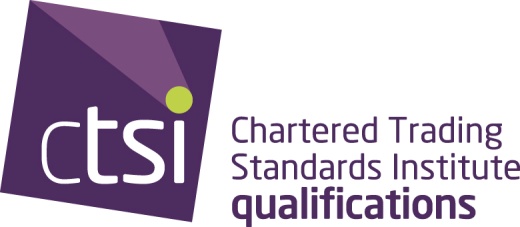 PAST PAPERS AND REPORTSThe last three years' papers and reports can be downloaded below. To try and ensure knowledge gained from revision papers is current, the papers listed below are all we are making available.You can also view a results summary from the Examination and Assessment Board. November 2015 exam papers and reports:November 2014 exam papers and examiners' reportsNovember 2013 exam papers and examiners' reportsAll documents are in PDF formatPast papers for Food Standards practical exams are also available. subject /paper                                            reportlegal systemslegal systems reportlaw of contractlaw of contract reportconsumer protection environmentconsumer protection environment reportadvice resolution and redressadvice resolution and redress reportagricultureagriculture written exam report
agriculture practical and oral reportanimal health and welfareanimal health and welfare reportfair trading civilfair trading civil report fair trading criminalfair trading criminal reportfood standardsfood standards written exam report 
food standards oral report
food standards practical reportintellectual propertyintellectual property reportintelligence and investigative principles intelligence and investigative principles reportlegal metrology technologylegal metrology technology reportlegal metrology lawlegal metrology law reportlegal metrology practical and NMRO oral exams reportproduct safetyproduct safety report subject /paper                                            reportlegal systemslegal systems reportlaw of contractlaw of contract reportconsumer protection environmentconsumer protection environment reportadvice resolution and redressadvice resolution and redress reportagricultureagriculture written exam report (not received)
agriculture practical and oral reportanimal health and welfareanimal health and welfare reportconsumer creditconsumer credit report 
fair trading civilfair trading civil report fair trading criminalfair trading criminal reportfood standardsfood standards written exam report (not received)
food standards oral report
food standards practical reportintellectual propertyintellectual property report intelligence and investigative principles intelligence and investigative principles reportlegal metrology technologylegal metrology technology report 
legal metrology lawlegal metrology law report
legal metrology practical and oral exams report product safetyproduct safety reportsubject/paper                                      reportlegal systemslegal systems reportlaw of contractlaw of contract reportconsumer protection environment               consumer protection environment report    advice, resolution and redress                             
advice, resolution and redress report             agriculture
Written report not supplied by examiner, we apologise for this inconvenience.
agriculture oral report  
agriculture practical report

animal health and welfare animal health and welfare report                 consumer creditconsumer credit reportfair trading civilfair trading civil reportfair trading criminalfair trading criminal report 
food standards
Written report not supplied by examiner, we apologise for this inconvenience
food standards oral report
food standards practical report

intellectual propertyintellectual property report legal metrology technologylegal metrology technology report legal metrology lawlegal metrology law report 
legal metrology practical and oral report 

product safety product safety report